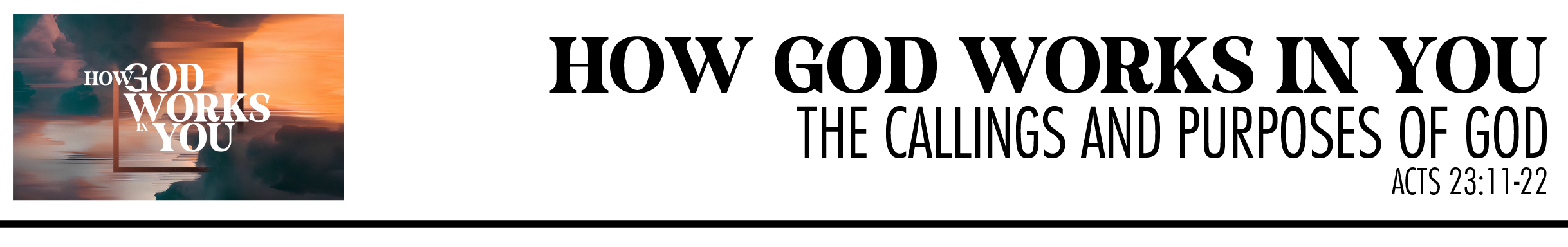 1.  Expect ___________________________    (vv.11a, 12-15)2.  Believe ______________________________    (v.11b)3.  Prayerfully _______________________________    	(vv.11c, 16-22)Application QuestionsThese questions are provided for your further study and application of today’s sermon. Thoughtfully writing out the answers to these questions will help to drive home the point of today’s study. It is also helpful when you are able to discuss your answers with others. For more information about small groups at Compass Bible Church that utilize these questions as the basis for their weekly discussion, please call the church office at (949) 540-0699 or email us at SmallGroups@CompassChurch.org. 1.	Read Psalm 23:4-5.  God led Paul to endure some very scary and challenging circumstances in Acts 23. What are some of the scary and challenging circumstances God has led you into in the past or the present?2.	Read Psalm 118:1-6 and Hebrews 13:5-6.  When is it most difficult to believe that God loves you?  Why is the battle to believe in God’s promise so important to defeating fear and anxiety in your life?3.	Read 2 Timothy 4:18 and Isaiah 43:1-7.  How do these two passages relate to one another?  Why are God’s promises about the next life such an important ingredient to overcoming fear amid the scary seasons in this life?4.	Read Acts 9:15-16.  While it is unique that Paul was privy to God’s specific plans for his life and the associated challenges, you likely have some clarity as to how God has equipped you, directed you, and placed you on the path he has called you to. Describe, as best you can, your current calling and some of the larger associated costs.5.	Read 1 Corinthians 12:14-26.  How do these truths help you to find significance in the purpose the Lord has called you to fulfill in the church, your employment, and your relationships?